Общество с ограниченной                                           УТВЕРЖДАЮответственностью «Эстедент»                       директор __________ Скоков А.Д.                                                                                 «____» ____________ 20__г. 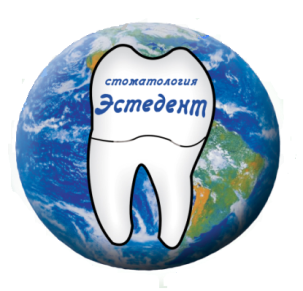 ПРЕЙСКУРАНТНА УСЛУГИ ДЕТСКОЙ СТОМАТОЛОГИИООО «ЭстедентДиректор ООО «Эстедент» _______________________ Скоков А.Д.НАИМЕНОВАНИЕ УСЛУГИЦЕНА, руб.1осмотр502консультация врача терапевта - детского с составлением плана лечения2003разовые средства2504исследование зуба на радиовизиографе2505распечатка снимка2706проведение аппликационной  анестезии ( гель, спрей)207проведение  внутриротовой анестезии (инфильтрационной, проводниковой,  внутрипульпарной)2308Снятие зубного камня с 1-го зуба ультрозвуком909Снятие зубного налета с 1-го зуба6010Обработка зуба фторид и кальций- содержащими препаратами6011Снятие зубных отложений с одного сегмента 140012Снятие зубных отложений ультрозвуком и обработкой профпастой "Detartrin"345013Профессиональная чистка зубов220014Обработка зуба серебросодержащим препаратом Аргенат4015Обработка зубов фторсодержащими препаратами193016Обработка 1-го зуба фторсодержащими препаратами6017Наложение временной пломбы светового отверждения " Clip"32018Наложение временной пломбы "Tempfil"7019Лечение  среднего кариеса молочного зуба ,завершенного пломбой из композита светового отверждения259620Лечение кариеса молочного зуба, завершенного пломбой из композита химического отверждения195021Лечение  глубокого кариеса молочного зуба ,завершенного пломбой из композита светового отверждения335522Лечение глубокого кариеса молочного зуба, завершенного пломбой из цемента131023Лечение пульпита молочного зуба, завершенного пломбой из композита светового отверждения435624Лечение пульпита молочного зуба, завершенного пломбой из композита химического отверждения347625Лечение пульпита молочного зуба, завершенного пломбой из цемента225026Лечение пульпита молочного зуба, с наложением временной пломбы160627Лечение пульпита постоянного зуба методом ампутации141028Лечение пульпита постоянного зуба методом прямого покрытия211029Оказание помощи при острой боли (пульпит) с применением мышьяковистой пастой и временной пломбой77030Проведение герметизации  фиссур одного зуба112231Проведение фиссуротомии одного зуба, завершенного пломбой из композита светового отверждения282032Лечение периодонтита молочного зуба, завершенного пломбой из цемента328033Лечение периодонтита молочного зуба, завершенного пломбой из композита химического отверждения425734Лечение периодонтита молочного зуба, завершенного пломбой из композита светового отверждения510035Лечение периодонтита молочного зуба с наложением временной пломбы235036Наложение постоянной пломбы из цемента при лечение периодонтита молочного зуба148037Наложение постоянной пломбы из композита химического отверждения при лечение периодонтита молочного зуба205738Наложение постоянной пломбы из композита светового отверждения при лечение периодонтита молочного зуба275039Урок гигиены500СТОИМОСТЬ ЛЕЧЕНИЯ СУММИРУЕТСЯ И МОЖЕТ МЕНЯТЬСЯ, ВЗАВИСИМОСТИ ОТ СЛОЖНОСТИ РАБОТЫ